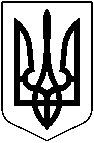 		                УКРАЇНА          МАЛИНСЬКА МІСЬКА РАДА ЖИТОМИРСЬКОЇ ОБЛАСТІРОЗПОРЯДЖЕННЯ                                                           МІСЬКОГО ГОЛОВИвід    13.07.2022       №   70    Про створення комісії пообстеженню пошкоджених об'єктів на території Малинської міської територіальної  громади        Відповідно до Закону України «Про місцеве самоврядування в Україні», постанови Кабінету Міністрів України від 19.04.2022 року №473 «Про затвердження Порядку виконання невідкладних робіт щодо ліквідації наслідків збройної агресії Російської Федерації, пов'язаних із пошкодженням будівель та споруд», з метою фіксації пошкоджень будівель та споруд, спричинених збройною агресією Російської Федерації, на території Малинської міської територіальної громади: Створити комісію по обстеженню пошкоджених об'єктів на території Малинської міської територіальної громади (далі - Комісія) у складі згідно з додатком.Контроль з виконанням цього розпорядження покласти на заступника міського голови Віктора ГВОЗДЕЦЬКОГО.  Міський голова                                                           Олександр   СИТАЙЛО                                             Склад комісії по обстеженню пошкоджених об'єктів на території Малинської міської територіальної громади (далі - Комісія)Керуючий справамивиконавчого комітету                                                         Ігор МАЛЕГУСДодаток до розпорядження міськогоголовивід _________ 2022 р. №_____ГВОЗДЕЦЬКИЙ Вікторголова комісії,заступник міського головиПРИХОДЬКО Васильначальник управління житлово-комунального господарства, заступник голови комісіїГАВРИЛЬЧУК Олександрголовний спеціаліст відділу комунального майна та житлової політики управління житлово-комунального господарства, секретар комісії                                            Членикомісії:ДОБРОВОЛЬСЬКИЙ Васильголовний спеціаліст з питань цивільного захисту населення виконавчого комітету міської радиМЕРГУР'ЄВА СвітланаПредставник Департаменту регіонального розвитку Житомирської обласної державної адміністраціїголовний спеціаліст відділу містобудування та земельних відносин управління регіонального розвитку (диплом серії РВ №773184, виданий  Вінницьким політехнічним інститутом від 30.06.1988 року, спеціальність «Промислове та цивільне  будівництво», кваліфікація «Інженер-будівельник») за згодою